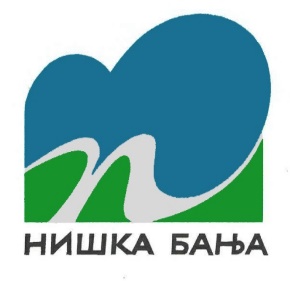 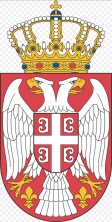                                                                                                                                                                                                                                                                                                                                                                                                                                                                                                                                                                                                                                                                                                                                                                                                                                                                                                                                                                                                                                                                                                                                                                                                                                                                                                                                                                                                                                                                                             РЕПУБЛИКА СРБИЈАГРАД НИШУПРАВА ГРАДСКЕ ОПШТИНЕНИШКА БАЊАОдсек за инспекцијске, имовинско-правне,комуналне, послове туризма и екологијеНИШКА БАЊАул. Школске чесме ббgoniskabanja@gmail.comтел. 018/4548108, 4548130Број:   30/2022-04/2Датум: 24.02.2022.год.На основу члана 44. Закона о инспекцијском надзору (Сл. Гласник РС, бр. 36/2015,44/2018,-др.закон 95/2018), а према реализацији активности, спроводених према методологији усвојеног Плана рада за 2021. годину, објављује се следећи :ГОДИШЊИ ИЗВЕШТАЈ О РАДУ КОМУНАЛНЕ ИНСПЕКЦИЈЕГРАДСКЕ ОПШТИНЕ НИШКА БАЊА ЗА 2021. ГОДИНУБрој спречених или битно умањених вероватних настанака штетних последица по законом заштићена добра, права и интересе (превентивно деловање инспекције).      Како једно од остварења циља инспекцијског надзора представља и превентивно деловање што подразумева тачно и правовремено информисање грађана, пружање стручне и саветодавне подршке и помоћи физичким лицима, предузетницима и правним лицима, објављивање важних прописа, давање предлога, покретање иницијатива, упућивање дописа са препорукама и слично а чиме се подстиче правилност, исправност, уредност, безбедност и редовност у испуњавању обавеза, комунална инспекција је утоку 2021.године извршила 10 службених саветодавних посета. Службене саветодавне посете вршене су најчешће након измене прописа, код нових корисника, по питању спровођења мера на спречавању ширења заразне болести Ковид-19.Обавештавање јавности, пружање стручне и саветодавне подршке надзираним субјектима или лицима која остварују одређена права у надзираним субјектима или у вези са надзираним субјектима, укључујући издавање аката о примени прописа и службене саветодавне посете, превентивним инспекцијским надзорима и другим активностима усмереним ка подстицању и подржавању законитости и безбедности пословања и поступања и спречавању настанка штетних последица по законом и другим прописом заштићена добра, права и интересе са подацима о броју и облицима ових активности и кругу лица обухваћених тим активностима (превентивно деловање инспекције).     На интернет страници Градске општине Нишка Бања објављен је План инспекцијског надзора комуналне инспекције за 2021. годину, објављени су прописи по којима поступа,  контролне листе и образац  пријаве за интервенцију комуналне инспекције.    У локалним медијима и на интернет страници Градске општине Нишка Бања, јавност је обавештавана о спровођењу акција комуналне инспекције (уклањање нерегистрованих возила, контрола ванпијачне продаје) о променама прописа, о правима и обавезама за надзиране субјекте који из њих произилазе. Ниво усклађености пословања и поступања надзираних субјеката са законом и другим прописом, који се мери помоћу контролних листи.     Свa поступања комуналних инспектора усклађена су са важећим прописима. Редовни инспекцијски  надзори вршени су са издатим налозима за инспекцијски надзор а надзирани субјекти су о планираним инспекцијским надзорима обавештени на прописан начин и у прописаним роковима сагласно Законом о инспекцијском надзору. Уколико у току вршења инспекцијског надзора процени да постоји ризик ван контролне листе који је висок или критичан, инспектор покреће ванредни инспекцијски надзор. У поступку контроле утврђено је да је ниво усклађености поступања са прописима а који се мери контролним листама око 70%. Број откривених и отклоњених или битно умањених насталих штетних последица по законом заштићена добра, права и интересе (корективно деловање инспекције).     Током 2021. године комунална инспекција поступала је у складу са својим правима, дужностима и овлашћењима и вршени су редовни, ванредни и контролни инспекцијски надзори.       Донето је укупно 78 управних аката над применом Закона о комуналним делатностима oд тога 7 решења ради отклањања незаконитости и штетних последица и испуњавања прописаних обавеза надзираних субјеката.      У 2021. години, извршена је контрола 429 правних субјеката, над применом Закона о заштити становнштва од заразних болести у погледу поштовања мера донетих од стране Кризног штаба за спречавање вируса Ковид-19. Број утврђених нерегистрованих субјеката и мерe спроведенe према њима.     Комунална инспекција Одсека за инспекцијске, имовинско-правне, комуналне, послове туризма и екологоје Градске општине Нишка Бања у извештајном периоду није поступала у складу са чл. 33. Закона о инспекцијском надзору (Сл. Гласник РС, бр. 36/2015, 44/ 2018-др.закон и 95/2018);Мерe предузетe ради уједначавања праксе инспекцијског надзора и њихово дејствo.     За све области инспекцијског надзора креиране су јединствене контролне листе свих пет комуналних инспекција Градских општина у циљу уједначавања рада комуналних инспектора а које се налазе на званичном сајту општине и доступне су свим надзираним субјектима.Остварењe плана и ваљаност планирања инспекцијског надзора     Уз ситна померања термина највећи број (око 60%) планираних активности је остварен. Око 55% активности остварен је у ванредном инспекцијском надзору. Планом је предвиђен ванредни инспекцијски надзор у 60% активности. Током 2021. вршени су ванредни инспекцијски надзори који су иницирани представкама грађана. Комунална инспекција, од дана ступања Закона о изменама и допунама Закона о заштити становништва  од заразних болести, спроводи свакодневне контроле над применом мера за спречавање и сузбијање заразне болести Ковид-19 што је и разлог померања остварења плана инспекцијског надзора.  Ниво координације инспекцијског надзора са инспекцијским надзором кога врше друге инспекције       Комунална инспекција Одсека за инспекцијске, имовинско-правне, комуналне, послове туризма и екологије, Градске општине Нишка Бања је у константном процесу координације са комуналним инспекцијама осталих Градских општина, Комуналном милицијом и инспекцијама Града Ниша.     Током 2021. године по Упутству о методологији и координацији рада начелника Управног округа и локалне самоуправе над применом, „Закона о заштити становништва од заразних болести“ и „Мера за спречавање и заштиту становништва од заразне болести Ковид-19“, комунална инспекција је вршила самосталне и заједничке инспекцијске надзоре са санитарном, туристичком и ветеринарском инспекцијом и комуналном милицијом. Извршене су  заједничке службене саветодавне посета са  инспекцијом за путеве Градске управе за комуналне делатности и инспекцијске послове. Материјални, технички и кадровски ресурси које је комунална инспекција користила у вршењу инспекцијског надзора и мерама предузетим у циљу делотворне употребе ресурса инспекције и резултати предузетих мера      Комуналну инспекцију Одсека за инспекцијске, имовинско-правне, комуналне, послове туризма и екологије, Градске општине Нишка Бања чини 1 (један) инспектор. Инспектор има положен испит за тржишног инспектора и у складу са тим, овлашћења из Закона о трговини.  Инспектор поседује рачунар, таблет, на располагању има један фотоапарат и један штампач. Комунална инспекција користи једно службено возило.Придржавање рокова прописаних за поступање инспекције     Комунална инспекција се придржавала прописаних рокова за поступање и то у смислу рокова за обавештавање подносилаца пријава, као и у погледу поштовања рокова за издавања записника, решења и других управних аката у складу са Законом о инспекцијском надзору и Законом о општем управном поступку.Законитост управних аката донетих у инспекцијском надзору (број другостепених поступака, њихов исход, број покренутих управних спорова и њихов исход)     У 2021. години  није уложена жалба на решењe комуналног инспектора, као ни једна тужба.Поступање у решавању притужби на рад инспекције, са исходима тог поступања, уз посебно истицање броја поднетих притужби и области рада на које су се односиле      У 2021. години није било притужби на рад комуналне инспекције.Обуке и други облици стручног усавршавања инспектора, односно службеника овлашћених за вршење инспекцијског надзора, са бројем тих обука и других облика стручног усавршавања и бројем инспектора, односно службеника овлашћених за вршење инспекцијског надзора који су похађали те обуке и друге облике стручног усавршавања.     Комунална инспекција  су током 2021. године присуствовали стручним усавршавањима и обукама у организацији СКГО на теме:    „Процена ризика и управљање ризиком у комуналној инспекцији ЈЛС“                                   Вебинар „Комунална инспекција“    „Надзор над применом мера за заштиту становништва од заразних болести“ – обука и тестирањеИницијативе за измене и допуне закона и других прописа     Комунална инспекција у 2021. години учествовала у доношењу  Одлуке о одређивању подручја за држање домаћих животиња и кућних љубимаца на територији Градске општине Нишка Бања                („Сл.лист Града Ниша“бр.35/2021) која је била иницирана Одлуком о држању домаћих животиња и кућних љубимаца на територији Града Ниша(„Сл.лист Града Ниша“бр.68/2021).Мере и провере предузете у циљу потпуности и ажурности података у информационом систему     Комунална инспекција у свом раду за потребе инспекцијског надзора користи информационе податке АПР, РГЗ, податке које добија од МУП РС и користи их у складу са одредбама  Закона о заштити података о личности. Комунални инспектор врши евиденцију предмета кроз референтске књиге и елекронски по Уредби о изгледу обрасца и начину вођења евиденције о инспекцијском надзору (Без приступа е-Инспектор).Стање у области извршавања поверених послова инспекцијског надзора     Поверене послове продаје ван продајног објекта по Закону о трговини, комунална инспекција Одсека за инспецијске, имовинско-правне, комуналне, послове туризма и екологије Нишка Бања извршавала је по Одлуци о комуналном реду из разлога ефикасности и једноставнијих процедура. Контрола Ковид-19 мера спровођена је применом „Закона о заштити становништва од заразних болести“ што је током 2021.године био приоритет рада комуналне инспекције.Исходи поступања по извршеном инспекцијском надзору     Kомунална инспекција је издала 2 прекршајнa налога (Налози достављени Прекршајном суду на даљи поступак). ОДСЕК ЗА ИНСПЕКЦИЈСКЕ, ИМОВИНСКО-ПРАВНЕ, КОМУНАЛНЕ, ПОСЛОВЕ ТУРИЗМА И ЕКОЛОГИЈЕ                                                                                                                           ШЕФ ОДСЕКА                                                                     Славица Игњатовић                                                                                                                     